If we could give every individual the right amount of nourishment and exercise, not too little and not too much, we would have found the safest way to health.
~ Hippocrates – the Father of Public Health ~8:00 – 9:00am 		County Health Rankings – Senate Hearing Room				Boji Tower – 1st FloorPresenting the Friend of Local Public AwardSenator Pete MacGregor – 28th District9:15am			MALPH Annual Day at the Capitol 				Legislative Update – Boji Tower – 1st Floor9:30 – 11:30am 		House Legislative Visits (Floor Visits)(11:30am – 12:00pm)	Michigan Public Health Week				Hometown Health Hero Awards – Capitol Building				Rotunda12:30 – 1:30pm		Luncheon – Boji Tower – 1st Floor
				 1:30 – 3:00pm		Senate Legislative Visits (Floor Visits)Adjourn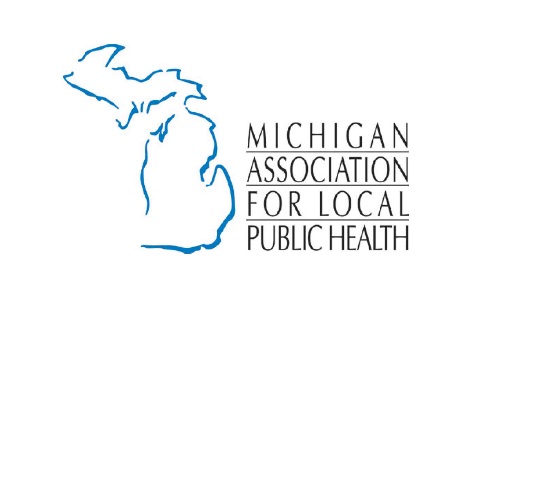 